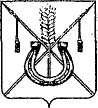 АДМИНИСТРАЦИЯ КОРЕНОВСКОГО ГОРОДСКОГО ПОСЕЛЕНИЯКОРЕНОВСКОГО РАЙОНАПОСТАНОВЛЕНИЕот 22.04.2024  		                                                  			  № 520г. КореновскОб установлении организованного места массового отдыхаграждан у воды на территории Кореновского городского поселения Кореновского района в летний сезон 2024 годаВ соответствии с Федеральным законом от 6 октября 2003 года № 131-ФЗ «Об общих принципах организации местного самоуправления в Российской Федерации», постановлением главы администрации Краснодарского края                       от 30 июня 2006 года № 536 «Об утверждении правил охраны жизни людей                  на воде в Краснодарском крае и правил пользования водными объектами в Краснодарском крае для плавания на маломерных судах», администрация Кореновского городского поселения Кореновского района п о с т а н о в л я е т:1. Установить местом организованного массового отдыха граждан у воды на территории Кореновского городского поселения Кореновского района в летний сезон 2024 года, зону купания участок берега реки Левый Бейсужек с прилегающей к нему акваторией (пляж) по адресу: город Кореновск,                             улица Пляжная, 12. 2. Установить период летнего купального сезона с 1 июня по 31 августа 2024 года на территории Кореновского городского поселения Кореновского района в зоне купания (пляж) участок берега реки Левый Бейсужек с прилегающей к нему акваторией (пляж) по адресу: город Кореновск,                          улица Пляжная, 12. 3. Директору муниципального автономного учреждения Кореновского городского поселения Кореновского района «Городской спортивно-досуговый центр» О.А. Ермалаеву до начала летнего купального сезона:3.1. Получить письменное санитарно-эпидемиологическое заключение о соответствии водного объекта санитарным правилам и условиям безопасного для здоровья населения использование водного объекта.3.2. Провести обследование и очистку дна реки в месте для организованного отдыха граждан у воды на участке берега реки Левый Бейсужек по ул. Пляжной, 12, города Кореновска.3.3. Организовать проведение технического освидетельствования пляжа, по результатам которого получить разрешение на пользование пляжем.3.4. Назначить ответственного за эксплуатацию места для организованного отдыха граждан у воды на участке берега реки Левый Бейсужек по ул. Пляжной, 12, города Кореновска.3.5. Разработать и утвердить обязанности ответственного за эксплуатацию места для организованного отдыха граждан у воды на участке берега реке Левый Бейсужек по ул. Пляжной, 12, города Кореновска.3.6. На период летнего купального сезона:3.6.1. Установить режим работы места организованного отдыха граждан            у воды на участке берега реке Левый Бейсужек по ул. Пляжной, 12,                        города Кореновска.3.6.2. Оборудовать пляж профилактическими стендами.3.6.3. Производить регулярную уборку и вывоз мусора в месте организованного отдыха граждан, детей, ветеранов, граждан пожилого возраста, инвалидов- у воды на участке берега реке Левый Бейсужек по                       улице  Пляжной, 12, города Кореновска.4. Начальнику муниципального казенного учреждения Кореновского городского поселения Кореновского района «Служба спасения» С.В. Величко:4.1. Организовать развертывание на пляже спасательного поста, укомплектованным необходимым плавательными средствами, оборудованием, снаряжением:4.2. Утвердить расписание работы спасательного поста.     4.3. Утвердить штатную численность спасательного поста.4.4. Разработать и утвердить обязанности матроса-спасателя спасательного поста.5. Общему отделу администрации Кореновского городского поселения Кореновского района (Козыренко) официально опубликовать настоящее постановление и обеспечить его размещение на официальном сайте администрации Кореновского городского поселения Кореновского района в информационно-телекоммуникационной сети «Интернет».6. Контроль за выполнением настоящего постановления возложить на заместителя главы Кореновского городского поселения Кореновского                 района, начальника отдела по ГО, ЧС И административно-санитарной работе города Я.Е. Слепокурову.7. Постановление вступает в силу после его подписания.ГлаваКореновского городского поселенияКореновского района 								М.О. Шутылев